MEDIA CONTACT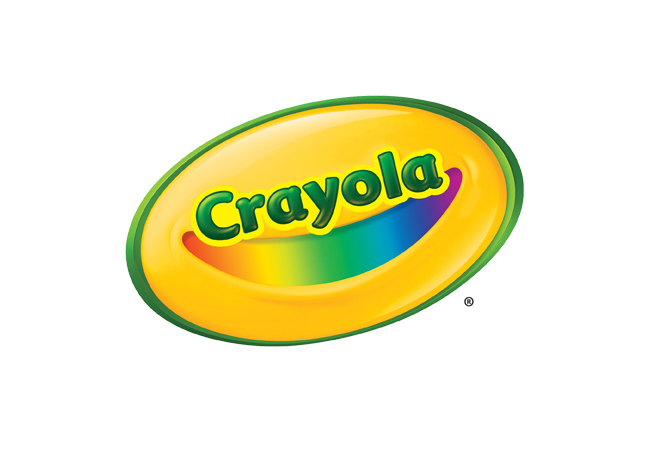 Erika MerklingerCrayolaeamerklinger@crayola.com  (610) 253-6272 ext. 4625Jaclyn GiulianoGolin for Crayola jgiuliano@golin.com (212) 373-6070Crayola Scribble Scrubbie Safari Oasis 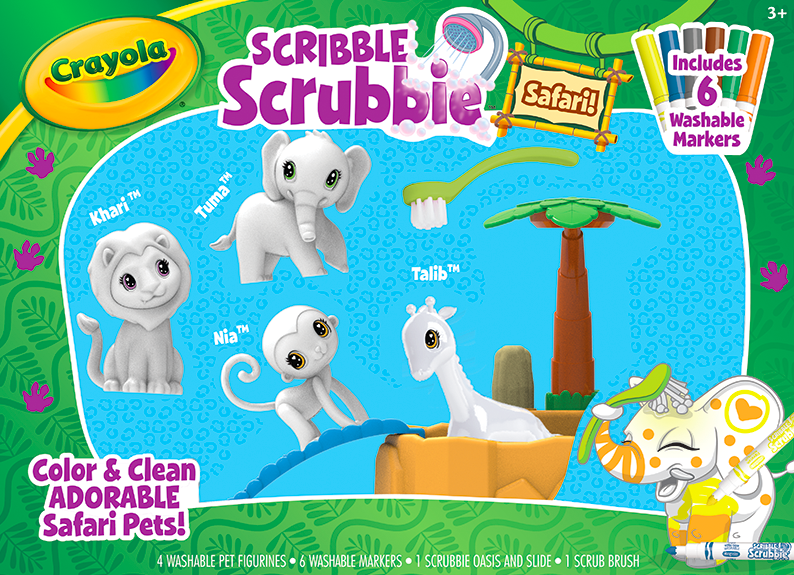 Crayola Scribble Scrubbie Safari Oasis includes adorable, colorable and washable pet figures that kids can customize with color, wash in the kid-powered Oasis Tub, and color again. Following the popularity of Crayola Scribble Scrubbie Pets, Safari Oasis features all new safari-themed pets that kids can color customize with the six included Scribble Scrubbie Ultra Clean Washable Markers. When they are ready for a color change, they can brush their Safari pets clean in the kid-powered Oasis Tub, dry them off and start over. In addition to the four safari pets included, there are additional expansion packs (sold separately) for a total of 12 adorable safari animals that kids can collect and customize again and again.The set includes four all new safari pets including a monkey, an elephant, giraffe and lion, kid-powered hand-pump Oasis Tub with a fun slide attachment, a scrub brush and six Scribble Scrubbie Washable markers. BENEFITSCollectible Fun For Kids: With the four included Scribble Scrubbie Safari Pets and expansion packs, kids can continue to expand their collection of adorable pets to customize, nurture and cleanCustomizable Creativity: Kids can use the special Scribble Scrubbie Ultra Clean Washable Markers to design and customize their pets however they chooseCreate Over and Over: Using the included hand-pump Oasis Tub, kids can wash off their pets,  customize with brand new designs when they dry, and wash againTARGET AUDIENCE Children aged three years and older  WHERE TO BUYPrice: $19.99 Available at Crayola.com and retailers nationwide in August 2019